FAX返信先：0742 -30-3883
※9月18日（火）15:00迄にご返信くださいますようお願い申し上げます・取材位置は、先着順に案内します。    
・当日は13:55までに受付へお越しください。
・会場の都合上、ムービーは１系列局１台、スチールは1社1台とさせていただきます。・会場には、電源、音声分配器の用意はありません。・駐車場の用意はありませんので、近隣の有料駐車場をご利用ください。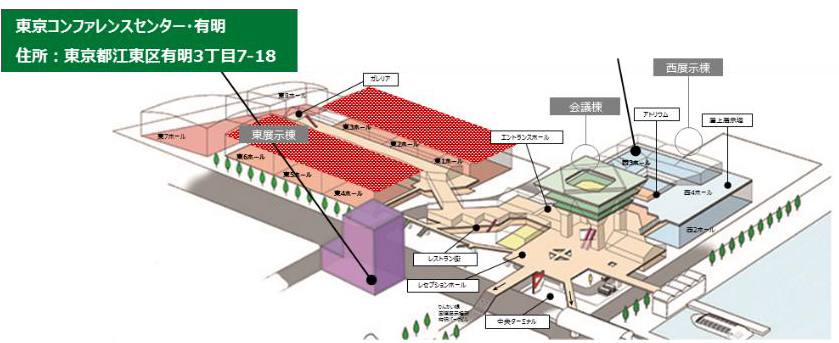 ■貴社名：■貴社名：■貴社名：■媒体名：■媒体名：■媒体名：■御所属：■御所属：■御所属：■：■：■：カメラ台数： カメラ台数： カメラ台数： スチールカメラ           台/ムービーカメラ                     台スチールカメラ           台/ムービーカメラ                     台スチールカメラ           台/ムービーカメラ                     台スチールカメラ           台/ムービーカメラ                     台スチールカメラ           台/ムービーカメラ                     台■御電話：■御電話：■FAX番号：■FAX番号：■携帯電話：■携帯電話：■携帯電話：■携帯電話：■e-mail：■備考：